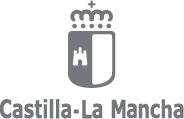 D./Dña. ________________________________________________________________________________ como padre, madre o tutor/a legal del alumno, mediante este impreso, formaliza su matrícula en el centro en el 
curso 2023/24, para cursar las enseñanzas de 1º Bachillerato de Humanidades y Ciencias Sociales.Igualmente, solicita que el alumno o alumna pueda disfrutar de los servicios de:  TRANSPORTE, parada de____________________________________        (ADJUNTAR SOLICITUD DE TRANSPORTE) TAQUILLA      AMPA      AUTORIZACIÓN USO DE IMAGEN (ver al dorso)	 En ............................................................, a ...................., de ...................................................., de 20____.Firma:De conformidad con las disposiciones de la Ley 15/1999, de 13 de Diciembre, de protección de Datos de Carácter Personal (en adelante, LOPD), la Consejería de Educación y Ciencia de la Junta de Comunidades de Castilla-La Mancha le informa que los datos recogidos serán objeto de tratamiento automatizado y pasarán a formar parte del fichero “delphos-alumnos”, inscrito ante la Agencia Española de Protección de Datos.Dicho fichero tiene como finalidad la gestión administrativa y académica de los alumnos y el órgano responsable es la Secretaría General de Educación y Ciencia. De   acuerdo con el artículo 5 de la LOPD, la Consejería de Educación y Ciencia le informa que puede ejercer sus derechos de acceso, rectificación, cancelación y oposición mediante una solicitud escrita a: Secretaría General de Educación y Ciencia, Bulevar del Río Alberche s/n – 45071, Toledo.SR./SRA., DIRECTOR/A O TITULAR DEL CENTRO DOCENTE IES Leandro Fernández de MoratínDOCUMENTOS QUE DEBEN ENTREGAR:A) ALUMNOS DEL CENTRO:Impreso de matrícula debidamente cumplimentado. (*)Apertura de expediente 3 €, seguro escolar, que se pagará en la secretaría del centro. Resguardo acreditativo de haber abonado el coste del servicio de taquillas, si el alumno quiere tener dicho servicio, indicando el nombre del alumno en el concepto. El pago se realizará en cualquier sucursal de IBERCAJA en la cuenta ES13 2085 7661 4103 3018 4648 y será de 10 €B) ALUMNOS QUE PROCEDENTES DE OTROS CENTROS SE MATRICULEN POR 1ª VEZ EN ESTE INSTITUTO.Una fotocopia del D.N.I.Una foto tamaño carné (poniendo el nombre, apellidos y curso al dorso).Certificación para traslado emitida por el centro de origen según modelo oficialLos de los apartados 1, 2 y 3 que figuran en esta hoja.OBSERVACIONES:NO SE RECOGERÁ NINGUNA MATRÍCULA QUE NO ESTÉ COMPLETA.MUY IMPORTANTE: SI SU HIJO SUFRE CUALQUIER ENFERMEDAD QUE SUPONGA UNA INTERVENCIÓN PAUTADA POR PARTE DEL CENTRO DEBERÁ FACILITARNOS COPIA DEL INFORME MÉDICO DONDE APAREZCA CLARAMENTE EL DIAGNÓSTICO Y TRATAMIENTO DEL MISMO, ASÍ COMO CUMPLIMENTAR EL MODELO DE CONSENTIMIENTO Y AUTORIZACIÓN PARA ADMINISTRAR EL TRATAMIENTO MÉDICO.La oferta y elección de las optativas está supeditada, por orden ministerial, a la autorización de las mismas en función del número de solicitantes, el número de plazas y las posibilidades derivadas de las características de cada centro.	AUTORIZACIÓN USO DE IMAGEN:Autorizan al centro educativo a que el mismo pueda tomar imágenes de su hijo/a durante las actividades escolares y extracurriculares, así como otras actividades relacionadas con el centro en las que intervenga el alumno. Esta autorización tendrá validez durante el presente curso, salvo etición formal por escrito que indique lo contrario.DATOS DEL ALUMNO O ALUMNA (con mayúsculas)DATOS DEL ALUMNO O ALUMNA (con mayúsculas)DATOS DEL ALUMNO O ALUMNA (con mayúsculas)DATOS DEL ALUMNO O ALUMNA (con mayúsculas)DATOS DEL ALUMNO O ALUMNA (con mayúsculas)DATOS DEL ALUMNO O ALUMNA (con mayúsculas)DATOS DEL ALUMNO O ALUMNA (con mayúsculas)DATOS DEL ALUMNO O ALUMNA (con mayúsculas)DATOS DEL ALUMNO O ALUMNA (con mayúsculas)DATOS DEL ALUMNO O ALUMNA (con mayúsculas)DATOS DEL ALUMNO O ALUMNA (con mayúsculas)DATOS DEL ALUMNO O ALUMNA (con mayúsculas)DATOS DEL ALUMNO O ALUMNA (con mayúsculas)DATOS DEL ALUMNO O ALUMNA (con mayúsculas)DATOS DEL ALUMNO O ALUMNA (con mayúsculas)DATOS DEL ALUMNO O ALUMNA (con mayúsculas)DATOS DEL ALUMNO O ALUMNA (con mayúsculas)DATOS DEL ALUMNO O ALUMNA (con mayúsculas)DATOS DEL ALUMNO O ALUMNA (con mayúsculas)DATOS DEL ALUMNO O ALUMNA (con mayúsculas)DATOS DEL ALUMNO O ALUMNA (con mayúsculas)DATOS DEL ALUMNO O ALUMNA (con mayúsculas)DATOS DEL ALUMNO O ALUMNA (con mayúsculas)DATOS DEL ALUMNO O ALUMNA (con mayúsculas)DATOS DEL ALUMNO O ALUMNA (con mayúsculas)DATOS DEL ALUMNO O ALUMNA (con mayúsculas)DATOS DEL ALUMNO O ALUMNA (con mayúsculas)DATOS DEL ALUMNO O ALUMNA (con mayúsculas)DATOS DEL ALUMNO O ALUMNA (con mayúsculas)DATOS DEL ALUMNO O ALUMNA (con mayúsculas)DATOS DEL ALUMNO O ALUMNA (con mayúsculas)DATOS DEL ALUMNO O ALUMNA (con mayúsculas)DATOS DEL ALUMNO O ALUMNA (con mayúsculas) Hombre      Mujer Hombre      Mujer Hombre      Mujer Hombre      Mujer Hombre      Mujer Hombre      Mujer Hombre      Mujer Hombre      Mujer Hombre      Mujer Hombre      Mujer Hombre      MujerNombreNombreNombreNombreDNI - NIE - PasaporteDNI - NIE - PasaporteDNI - NIE - PasaporteDNI - NIE - PasaporteDNI - NIE - PasaporteDNI - NIE - PasaporteDNI - NIE - PasaporteNúmero de Identificación Escolar(Rellenar por el centro)Número de Identificación Escolar(Rellenar por el centro)Número de Identificación Escolar(Rellenar por el centro)Número de Identificación Escolar(Rellenar por el centro)Número de Identificación Escolar(Rellenar por el centro)Número de Identificación Escolar(Rellenar por el centro)Primer ApellidoPrimer ApellidoPrimer ApellidoPrimer ApellidoSegundo ApellidoSegundo ApellidoSegundo ApellidoSegundo ApellidoSegundo ApellidoSegundo ApellidoSegundo ApellidoSegundo ApellidoSegundo ApellidoSegundo ApellidoSegundo ApellidoFecha Nacimiento Municipio de NacimientoMunicipio de NacimientoMunicipio de NacimientoMunicipio de NacimientoMunicipio de NacimientoProvincia de NacimientoProvincia de NacimientoProvincia de NacimientoProvincia de NacimientoProvincia de NacimientoFamilia NumerosaFamilia NumerosaFamilia NumerosaFamilia NumerosaFamilia NumerosaFamilia NumerosaFamilia NumerosaFamilia NumerosaFamilia NumerosaFamilia NumerosaFamilia NumerosaLocalidad Nacimiento  (SOLO EXTRANJEROS)Localidad Nacimiento  (SOLO EXTRANJEROS)Localidad Nacimiento  (SOLO EXTRANJEROS)Pais de Nacimiento (SOLO EXTRANJEROS)Pais de Nacimiento (SOLO EXTRANJEROS)Pais de Nacimiento (SOLO EXTRANJEROS)Pais de Nacimiento (SOLO EXTRANJEROS)Pais de Nacimiento (SOLO EXTRANJEROS)Pais de Nacimiento (SOLO EXTRANJEROS)Pais de Nacimiento (SOLO EXTRANJEROS)Pais de Nacimiento (SOLO EXTRANJEROS)Pais de Nacimiento (SOLO EXTRANJEROS)Pais de Nacimiento (SOLO EXTRANJEROS)NACIONALIDAD (SOLO EXTRANJEROS)NACIONALIDAD (SOLO EXTRANJEROS)NACIONALIDAD (SOLO EXTRANJEROS)NACIONALIDAD (SOLO EXTRANJEROS)NACIONALIDAD (SOLO EXTRANJEROS)NACIONALIDAD (SOLO EXTRANJEROS)NACIONALIDAD (SOLO EXTRANJEROS)NACIONALIDAD (SOLO EXTRANJEROS)NACIONALIDAD (SOLO EXTRANJEROS)DATOS DEL PADRE Y DE LA MADRE O DE LOS TUTORES (con mayúsculas)DATOS DEL PADRE Y DE LA MADRE O DE LOS TUTORES (con mayúsculas)DATOS DEL PADRE Y DE LA MADRE O DE LOS TUTORES (con mayúsculas)DATOS DEL PADRE Y DE LA MADRE O DE LOS TUTORES (con mayúsculas)DATOS DEL PADRE Y DE LA MADRE O DE LOS TUTORES (con mayúsculas)DATOS DEL PADRE Y DE LA MADRE O DE LOS TUTORES (con mayúsculas)DATOS DEL PADRE Y DE LA MADRE O DE LOS TUTORES (con mayúsculas)DATOS DEL PADRE Y DE LA MADRE O DE LOS TUTORES (con mayúsculas)DATOS DEL PADRE Y DE LA MADRE O DE LOS TUTORES (con mayúsculas)DATOS DEL PADRE Y DE LA MADRE O DE LOS TUTORES (con mayúsculas)DATOS DEL PADRE Y DE LA MADRE O DE LOS TUTORES (con mayúsculas)DATOS DEL PADRE Y DE LA MADRE O DE LOS TUTORES (con mayúsculas)DATOS DEL PADRE Y DE LA MADRE O DE LOS TUTORES (con mayúsculas)DATOS DEL PADRE Y DE LA MADRE O DE LOS TUTORES (con mayúsculas)DATOS DEL PADRE Y DE LA MADRE O DE LOS TUTORES (con mayúsculas)DATOS DEL PADRE Y DE LA MADRE O DE LOS TUTORES (con mayúsculas)DATOS DEL PADRE Y DE LA MADRE O DE LOS TUTORES (con mayúsculas)DATOS DEL PADRE Y DE LA MADRE O DE LOS TUTORES (con mayúsculas)TUTOR/A 1 Hombre      Mujer Hombre      Mujer Hombre      Mujer Hombre      Mujer Hombre      Mujer Hombre      MujerNombreDNI - NIE - PasaporteNACIONALIDAD (SOLO EXTRANJEROS)NACIONALIDAD (SOLO EXTRANJEROS)NACIONALIDAD (SOLO EXTRANJEROS)NACIONALIDAD (SOLO EXTRANJEROS)Primer ApellidoSegundo ApellidoSegundo ApellidoSegundo ApellidoSegundo Apellidocorreo electrónicocorreo electrónicocorreo electrónicocorreo electrónicocorreo electrónicocorreo electrónicocorreo electrónicocorreo electrónicocorreo electrónicoTUTOR/A 2 Hombre      Mujer Hombre      Mujer Hombre      Mujer Hombre      Mujer Hombre      Mujer Hombre      MujerNombreDNI - NIE - PasaporteNACIONALIDAD (SOLO EXTRANJEROS)NACIONALIDAD (SOLO EXTRANJEROS)NACIONALIDAD (SOLO EXTRANJEROS)NACIONALIDAD (SOLO EXTRANJEROS)Primer ApellidoSegundo ApellidoSegundo ApellidoSegundo ApellidoSegundo Apellidocorreo electrónicocorreo electrónicocorreo electrónicocorreo electrónicocorreo electrónicocorreo electrónicocorreo electrónicocorreo electrónicocorreo electrónicoDATOS DEL DOMICILIO FAMILIAR (con mayúsculas)DATOS DEL DOMICILIO FAMILIAR (con mayúsculas)DATOS DEL DOMICILIO FAMILIAR (con mayúsculas)DATOS DEL DOMICILIO FAMILIAR (con mayúsculas)DATOS DEL DOMICILIO FAMILIAR (con mayúsculas)DATOS DEL DOMICILIO FAMILIAR (con mayúsculas)DATOS DEL DOMICILIO FAMILIAR (con mayúsculas)DATOS DEL DOMICILIO FAMILIAR (con mayúsculas)DATOS DEL DOMICILIO FAMILIAR (con mayúsculas)DATOS DEL DOMICILIO FAMILIAR (con mayúsculas)DATOS DEL DOMICILIO FAMILIAR (con mayúsculas)DATOS DEL DOMICILIO FAMILIAR (con mayúsculas)DATOS DEL DOMICILIO FAMILIAR (con mayúsculas)DATOS DEL DOMICILIO FAMILIAR (con mayúsculas)DATOS DEL DOMICILIO FAMILIAR (con mayúsculas)DATOS DEL DOMICILIO FAMILIAR (con mayúsculas)DATOS DEL DOMICILIO FAMILIAR (con mayúsculas)DATOS DEL DOMICILIO FAMILIAR (con mayúsculas)DATOS DEL DOMICILIO FAMILIAR (con mayúsculas)DATOS DEL DOMICILIO FAMILIAR (con mayúsculas)DATOS DEL DOMICILIO FAMILIAR (con mayúsculas)DATOS DEL DOMICILIO FAMILIAR (con mayúsculas)DATOS DEL DOMICILIO FAMILIAR (con mayúsculas)DATOS DEL DOMICILIO FAMILIAR (con mayúsculas)DATOS DEL DOMICILIO FAMILIAR (con mayúsculas)DATOS DEL DOMICILIO FAMILIAR (con mayúsculas)DATOS DEL DOMICILIO FAMILIAR (con mayúsculas)DATOS DEL DOMICILIO FAMILIAR (con mayúsculas)DATOS DEL DOMICILIO FAMILIAR (con mayúsculas)DATOS DEL DOMICILIO FAMILIAR (con mayúsculas)DATOS DEL DOMICILIO FAMILIAR (con mayúsculas)DATOS DEL DOMICILIO FAMILIAR (con mayúsculas)DATOS DEL DOMICILIO FAMILIAR (con mayúsculas)DATOS DEL DOMICILIO FAMILIAR (con mayúsculas)Calle, Avenida, Plaza...Calle, Avenida, Plaza...Calle, Avenida, Plaza...Calle, Avenida, Plaza...NºNºPortalPortalPisoPisoPuertaPuertaMunicipioProvinciaProvinciaProvinciaProvinciaCod. PostalCod. PostalCod. PostalCod. PostalCod. PostalTeléfono Tutor 1Teléfono Tutor 1Teléfono Tutor 1Teléfono Tutor 1Teléfono Tutor 1Teléfono Tutor 1Teléfono Tutor 1Teléfono Tutor 1Teléfono Tutor 1Teléfono Tutor 1Teléfono Tutor 1Teléfono Tutor 1MATERIAS COMUNES (horas semanales)MATERIAS DE MODALIDAD Y OPTATIVAS (horas semanales)MATERIAS DE MODALIDAD Y OPTATIVAS (horas semanales)MATERIAS DE MODALIDAD Y OPTATIVAS (horas semanales)MATERIAS DE MODALIDAD Y OPTATIVAS (horas semanales)MATERIAS DE MODALIDAD Y OPTATIVAS (horas semanales)Filosofía (3)Inglés (3)Lengua Castellana y Literatura (4)Educación Física (2)Historia del Mundo Contemporáneo (4) BLOQUE 1 (Elegir 1) Latín I (4) Matemáticas Aplicadas a las CCSS I (4) BLOQUE 1 (Elegir 1) Latín I (4) Matemáticas Aplicadas a las CCSS I (4)BLOQUE 2 (Elegir 1) Economía (4)  Literatura Universal (4)BLOQUE 3 (Elegir 1) Francés (4) Griego I (4) Lenguaje y Práctica Musical (4) Psicología (4)BLOQUE 3 (Elegir 1) Francés (4) Griego I (4) Lenguaje y Práctica Musical (4) Psicología (4)Filosofía (3)Inglés (3)Lengua Castellana y Literatura (4)Educación Física (2)Historia del Mundo Contemporáneo (4) BLOQUE 1 (Elegir 1) Latín I (4) Matemáticas Aplicadas a las CCSS I (4) BLOQUE 1 (Elegir 1) Latín I (4) Matemáticas Aplicadas a las CCSS I (4)BLOQUE 2 (Elegir 1) Economía (4)  Literatura Universal (4)BLOQUE 3 (Elegir 1) Francés (4) Griego I (4) Lenguaje y Práctica Musical (4) Psicología (4)BLOQUE 3 (Elegir 1) Francés (4) Griego I (4) Lenguaje y Práctica Musical (4) Psicología (4)Filosofía (3)Inglés (3)Lengua Castellana y Literatura (4)Educación Física (2)Historia del Mundo Contemporáneo (4) BLOQUE 1 (Elegir 1) Latín I (4) Matemáticas Aplicadas a las CCSS I (4) BLOQUE 1 (Elegir 1) Latín I (4) Matemáticas Aplicadas a las CCSS I (4)BLOQUE 2 (Elegir 1) Economía (4)  Literatura Universal (4)BLOQUE 3 (Elegir 1) Francés (4) Griego I (4) Lenguaje y Práctica Musical (4) Psicología (4)BLOQUE 3 (Elegir 1) Francés (4) Griego I (4) Lenguaje y Práctica Musical (4) Psicología (4)Filosofía (3)Inglés (3)Lengua Castellana y Literatura (4)Educación Física (2)Historia del Mundo Contemporáneo (4) BLOQUE 1 (Elegir 1) Latín I (4) Matemáticas Aplicadas a las CCSS I (4) BLOQUE 1 (Elegir 1) Latín I (4) Matemáticas Aplicadas a las CCSS I (4)BLOQUE 2 (Elegir 1) Economía (4)  Literatura Universal (4)BLOQUE 3 (Elegir 1) Francés (4) Griego I (4) Lenguaje y Práctica Musical (4) Psicología (4)BLOQUE 3 (Elegir 1) Francés (4) Griego I (4) Lenguaje y Práctica Musical (4) Psicología (4)Filosofía (3)Inglés (3)Lengua Castellana y Literatura (4)Educación Física (2)Historia del Mundo Contemporáneo (4) BLOQUE 1 (Elegir 1) Latín I (4) Matemáticas Aplicadas a las CCSS I (4) BLOQUE 1 (Elegir 1) Latín I (4) Matemáticas Aplicadas a las CCSS I (4)BLOQUE 2 (Elegir 1) Economía (4)  Literatura Universal (4)BLOQUE 3 (Elegir 1) Francés (4) Griego I (4) Lenguaje y Práctica Musical (4) Psicología (4)BLOQUE 3 (Elegir 1) Francés (4) Griego I (4) Lenguaje y Práctica Musical (4) Psicología (4)Filosofía (3)Inglés (3)Lengua Castellana y Literatura (4)Educación Física (2)Historia del Mundo Contemporáneo (4) BLOQUE 1 (Elegir 1) Latín I (4) Matemáticas Aplicadas a las CCSS I (4) BLOQUE 1 (Elegir 1) Latín I (4) Matemáticas Aplicadas a las CCSS I (4)BLOQUE 2 (Elegir 1) Economía (4)  Literatura Universal (4)BLOQUE 3 (Elegir 1) Francés (4) Griego I (4) Lenguaje y Práctica Musical (4) Psicología (4)BLOQUE 3 (Elegir 1) Francés (4) Griego I (4) Lenguaje y Práctica Musical (4) Psicología (4)Filosofía (3)Inglés (3)Lengua Castellana y Literatura (4)Educación Física (2)Historia del Mundo Contemporáneo (4) BLOQUE 1 (Elegir 1) Latín I (4) Matemáticas Aplicadas a las CCSS I (4) BLOQUE 1 (Elegir 1) Latín I (4) Matemáticas Aplicadas a las CCSS I (4)BLOQUE 2 (Elegir 1) Economía (4)  Literatura Universal (4)BLOQUE 3 (Elegir 1) Francés (4) Griego I (4) Lenguaje y Práctica Musical (4) Psicología (4)BLOQUE 3 (Elegir 1) Francés (4) Griego I (4) Lenguaje y Práctica Musical (4) Psicología (4)BLOQUE 4 ( Elegir 1)BLOQUE 4 ( Elegir 1) Religión (2) Alternativa (2) Religión (2) Alternativa (2) Religión (2) Alternativa (2)